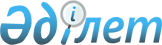 О внесении изменений в решение Атбасарского районного маслихата от 25 декабря 2013 года № 5С 21/3 "О бюджете района на 2014-2016 годы"
					
			Утративший силу
			
			
		
					Решение Атбасарского районного маслихата Акмолинской области от 25 апреля 2014 года № 5С 23/1. Зарегистрировано Департаментом юстиции Акмолинской области 12 мая 2014 года № 4169. Утратило силу в связи с истечением срока применения - (письмо Атбасарского районного маслихата Акмолинской области от 26 января 2015 года № 18)      Сноска. Утратило силу в связи с истечением срока применения - (письмо Атбасарского районного маслихата Акмолинской области от 26.01.2015 № 18).      Примечание РЦПИ.

      В тексте документа сохранена пунктуация и орфография оригинала.

      В соответствии с подпунктом 4) пункта 2 статьи 106 Бюджетного кодекса Республики Казахстан от 4 декабря 2008 года, подпунктом 1) пункта 1 статьи 6 Закона Республики Казахстан от 23 января 2001 года «О местном государственном управлении и самоуправлении в Республике Казахстан», Атбасарский районный маслихат РЕШИЛ:



      1. Внести в решение Атбасарского районного маслихата «О бюджете района на 2014-2016 годы» от 25 декабря 2013 года № 5С 21/3 (зарегистрировано в Реестре государственной регистрации нормативных правовых актов № 3948, опубликовано от 24 января 2014 года в газетах «Атбасар», «Простор») следующие изменения:



      пункт 1 изложить в новой редакции:



      «1. Утвердить бюджет района на 2014-2016 годы согласно приложениям 1, 2 и 3 соответственно, в том числе на 2014 год в следующих объемах:



      1) доходы – 2 898 568,0 тысяч тенге, в том числе:

      налоговые поступления – 1 053 608,0 тысяч тенге;

      неналоговые поступления – 12 986,0 тысяч тенге;

      поступления от продажи основного капитала – 38 894,0 тысячи тенге;

      поступления трансфертов – 1 793 080,0 тысяч тенге;



      2) затраты – 2 946 628,7 тысяч тенге;



      3) чистое бюджетное кредитование – 14 854,3 тысячи тенге:

      бюджетные кредиты – 16 671,3 тысяча тенге;

      погашение бюджетных кредитов – 1 817,0 тысяч тенге;



      4) сальдо по операциям с финансовыми активами – 4 124,0 тысячи тенге:

      приобретение финансовых активов – 4 124,0 тысячи тенге;

      поступления от продажи финансовых активов государства – 0 тысяч тенге;



      5) дефицит (профицит) бюджета – - 67 039,0 тысяч тенге;



      6) финансирование дефицита (использование профицита) бюджета – 67 039,0 тысяч тенге:

      поступление займов – 16 668,0 тысяч тенге;

      погашение займов – 1 817,0 тысяч тенге;

      используемые остатки бюджетных средств – 52 188,0 тысяч тенге.»;



      пункт 3 изложить в новой редакции:



      «3. Утвердить резерв местного исполнительного органа района на 2014 год в сумме 19 773,0  тысячи тенге.»;



      пункт 11-1 изложить в новой редакции:



      «11-1. Учесть, что в бюджете района на 2014 год в установленном законодательством порядке, распределены остатки бюджетных средств, образовавшиеся на 1 января 2014 года в сумме 52 188,0 тысяч тенге.»;



      приложения 1, 4, 7, 8 к указанному решению изложить в новой редакции согласно приложениям 1, 2, 3, 4 к настоящему решению.



      2. Настоящее решение вступает в силу со дня государственной регистрации в Департаменте юстиции Акмолинской области и вводится в действие с 1 января 2014 года.      Председатель сессии

      районного маслихата                        Елисеев А.К.      Секретарь Атбасарского

      районного маслихата                        Борумбаев Б.А.      «СОГЛАСОВАНО»      Аким

      Атбасарского района                        Ж.Нуркенов

Приложение 1 к решению Атбасарского районного

маслихата от 25 апреля 2014 года № 5С 23/1 Приложение 1 к решению Атбасарского районного

маслихата от 25 декабря 2013 года № 5С 21/3  Бюджет района на 2014 год

Приложение 2 к решению Атбасарского районного

маслихата от 25 апреля 2014 года № 5С 23/1 Приложение 4 к решению Атбасарского районного

маслихата от 25 декабря 2013 года № 5С 21/3  Бюджетные программы города районного значения и сельских округов на 2014 год

Приложение 3 к решению Атбасарского районного

маслихата от 25 апреля 2014 года № 5С 23/1 Приложение 7 к решению Атбасарского районного

маслихата от 25 декабря 2013 года № 5С 21/3  Целевые трансферты и бюджетные кредиты из республиканского бюджета на 2014 год

Приложение 4 к решению Атбасарского районного

маслихата от 25 апреля 2014 года № 5С 23/1 Приложение 8 к решению Атбасарского районного

маслихата от 25 декабря 2013 года № 5С 21/3  Целевые трансферты из областного бюджета на 2014 год
					© 2012. РГП на ПХВ «Институт законодательства и правовой информации Республики Казахстан» Министерства юстиции Республики Казахстан
				КатегорияКатегорияКатегорияКатегорияСумма, тысячи тенгеКлассКлассКлассСумма, тысячи тенгеПодклассПодклассСумма, тысячи тенгеНаименованиеСумма, тысячи тенге12345I. ДОХОДЫ2 898 568,01HАЛОГОВЫЕ ПОСТУПЛЕHИЯ1 053 608,001Подоходный налог103 073,02Индивидуальный подоходный налог103 073,003Социальный налог571 351,01Социальный налог571 351,004Налоги на собственность327 361,01Налоги на имущество208 284,03Земельный налог33 374,04Налог на транспортные средства81 549,05Единый земельный налог4 154,005Внутренние налоги на товары, работы и услуги43 836,02Акцизы10 025,03Поступления за использование природных и других ресурсов19 483,04Сборы за ведение предпринимательской и профессиональной деятельности13 855,05Налог на игорный бизнес473,008Обязательные платежи, взимаемые за совершение юридически значимых действий и (или) выдачу документов уполномоченными на то государственными органами или должностными лицами7 987,01Государственная пошлина7 987,02НЕHАЛОГОВЫЕ ПОСТУПЛЕHИЯ12 986,001Доходы от государственной собственности5 134,01Поступления части чистого дохода государственных предприятий854,05Доходы от аренды имущества, находящегося в государственной собственности4 245,07Вознаграждения по кредитам, выданным из государственного бюджета35,002Поступления от реализации товаров (работ, услуг) государственными учреждениями, финансируемыми из государственного бюджета202,01Поступления от реализации товаров (работ, услуг) государственными учреждениями, финансируемыми из государственного бюджета202,006Прочие неналоговые поступления7 650,01Прочие неналоговые поступления7 650,03ПОСТУПЛЕНИЕ ОТ ПРОДАЖИ ОСНОВНОГО КАПИТАЛА38 894,003Продажа земли и нематериальных активов38 894,01Продажа земли38 894,04ПОСТУПЛЕНИЯ ТРАНСФЕРТОВ1 793 080,002Трансферты из вышестоящих органов государственного управления1 793 080,02Трансферты из областного бюджета1 793 080,0Функциональная группаФункциональная группаФункциональная группаФункциональная группаФункциональная группаСумма, тысячи тенгеАдминистратор бюджетных программАдминистратор бюджетных программАдминистратор бюджетных программАдминистратор бюджетных программСумма, тысячи тенгеПрограммаПрограммаСумма, тысячи тенге122345II. Затраты2 946 628,701Государственные услуги общего характера230 649,0112112Аппарат маслихата района (города областного значения)14 713,0001Услуги по обеспечению деятельности маслихата района (города областного значения)14 713,0122122Аппарат акима района (города областного значения)72 847,0001Услуги по обеспечению деятельности акима района (города областного значения)72 847,0123123Аппарат акима района в городе, города районного значения, поселка, села, сельского округа118 702,0001Услуги по обеспечению деятельности акима района в городе, города районного значения, поселка, села, сельского округа116 452,0022Капитальные расходы государственного органа2 250,0459459Отдел экономики и финансов района (города областного значения)24 387,0001Услуги по реализации государственной политики в области формирования и развития экономической политики, государственного планирования, исполнения бюджета и управления коммунальной собственностью района (города областного значения)20 482,0003Проведение оценки имущества в целях налогообложения785,0010Приватизация, управление коммунальным имуществом, постприватизационная деятельность и регулирование споров, связанных с этим500,0011Учет, хранение, оценка и реализация имущества, поступившего в коммунальную собственность2 500,0015Капитальные расходы государственного органа120,002Оборона6 099,0122122Аппарат акима района (города областного значения)6 099,0005Мероприятия в рамках исполнения всеобщей воинской обязанности2 380,0006Предупреждение и ликвидация чрезвычайных ситуаций масштаба района (города областного значения)3 559,0007Мероприятия по профилактике и тушению степных пожаров районного (городского) масштаба, а также пожаров в населенных пунктах, в которых не созданы органы государственной противопожарной службы160,003Общественный порядок, безопасность, правовая, судебная, уголовно-исполнительная деятельность2 422,0458458Отдел жилищно-коммунального хозяйства, пассажирского транспорта и автомобильных дорог района (города областного значения)2 422,0021Обеспечение безопасности дорожного движения в населенных пунктах2 422,004Образование2 109 522,4464464Отдел образования района (города областного значения)2 098 251,0001Услуги по реализации государственной политики на местном уровне в области образования8 058,0003Общеобразовательное обучение1 589 688,0004Информатизация системы образования в государственных учреждениях образования района (города областного значения)3 140,0005Приобретение и доставка учебников, учебно-методических комплексов для государственных учреждений образования района (города областного значения)19 044,0006Дополнительное образование для детей82 555,0009Обеспечение деятельности организаций дошкольного воспитания и обучения86 740,0015Ежемесячная выплата денежных средств опекунам (попечителям) на содержание ребенка-сироты (детей-сирот), и ребенка (детей), оставшегося без попечения родителей22 800,0040Реализация государственного образовательного заказа в дошкольных организациях образования219 147,0067Капитальные расходы подведомственных государственных учреждений и организаций67 079,0467467Отдел строительства района (города областного значения)11 271,4037Строительство и реконструкция объектов образования11 271,406Социальная помощь и социальное обеспечение142 418,3451451Отдел занятости и социальных программ района (города областного значения)142 156,0001Услуги по реализации государственной политики на местном уровне в области обеспечения занятости и реализации социальных программ для населения18 578,0002Программа занятости24 600,0004Оказание социальной помощи на приобретение топлива специалистам здравоохранения, образования, социального обеспечения, культуры, спорта и ветеринарии в сельской местности в соответствии с законодательством Республики Казахстан9 736,0005Государственная адресная социальная помощь4 036,0006Оказание жилищной помощи1 569,0007Социальная помощь отдельным категориям нуждающихся граждан по решениям местных представительных органов26 681,0010Материальное обеспечение детей-инвалидов, воспитывающихся и обучающихся на дому719,0014Оказание социальной помощи нуждающимся гражданам на дому13 877,0016Государственные пособия на детей до 18 лет14 698,0017Обеспечение нуждающихся инвалидов обязательными гигиеническими средствами и предоставление услуг специалистами жестового языка, индивидуальными помощниками в соответствии с индивидуальной программой реабилитации инвалида6 995,0011Оплата услуг по зачислению, выплате и доставке пособий и других социальных выплат313,0025Внедрение обусловленной денежной помощи по проекту Өрлеу20 354,0458458Отдел жилищно-коммунального хозяйства, пассажирского транспорта и автомобильных дорог района (города областного значения)262,3050Реализация Плана мероприятий по обеспечению прав и улучшению качества жизни инвалидов262,307Жилищно-коммунальное хозяйство108 111,1123123Аппарат акима района в городе, города районного значения, поселка, села, сельского округа45 391,0008Освещение улиц населенных пунктов9 780,0009Обеспечение санитарии населенных пунктов7 436,0010Содержание мест захоронений и погребение безродных675,0011Благоустройство и озеленение населенных пунктов27 500,0458458Отдел жилищно-коммунального хозяйства, пассажирского транспорта и автомобильных дорог района (города областного значения)40 102,0011Обеспечение бесперебойного теплоснабжения малых городов26 000,0015Освещение улиц в населенных пунктах14 015,0031Изготовление технических паспортов на объекты кондоминиумов87,0467467Отдел строительства района (города областного значения)22 618,1058Развитие системы водоснабжения и водоотведения в сельских населенных пунктах22 618,108Культура, спорт, туризм и информационное пространство166 779,4455455Отдел культуры и развития языков района (города областного значения)121 546,0001Услуги по реализации государственной политики на местном уровне в области развития языков и культуры6 404,0003Поддержка культурно-досуговой работы65 205,0006Функционирование районных (городских) библиотек43 799,0007Развитие государственного языка и других языков народа Казахстана4 428,0032Капитальные расходы подведомственных государственных учреждений и организаций1 710,0456456Отдел внутренней политики района (города областного значения)19 613,0001Услуги по реализации государственной политики на местном уровне в области информации, укрепления государственности и формирования социального оптимизма граждан6 444,0002Услуги по проведению государственной информационной политики через газеты и журналы7 252,0003Реализация мероприятий в сфере молодежной политики3 328,0005Услуги по проведению государственной информационной политики через телерадиовещание2 589,0465465Отдел физической культуры и спорта района (города областного значения)15 242,0001Услуги по реализации государственной политики на местном уровне в сфере физической культуры и спорта5 012,0006Проведение спортивных соревнований на районном (города областного значения) уровне1 606,0007Подготовка и участие членов сборных команд района (города областного значения) по различным видам спорта на областных спортивных соревнованиях8 624,0467467Отдел строительства района (города областного значения)10 378,4008Развитие объектов спорта и туризма10 378,410Сельское, водное, лесное, рыбное хозяйство, особо охраняемые природные территории, охрана окружающей среды и животного мира, земельные отношения75 923,0459459Отдел экономики и финансов района (города областного значения)3 302,0099Реализация мер по оказанию социальной поддержки специалистов3 302,0462462Отдел сельского хозяйства района (города областного значения)9 686,0001Услуги по реализации государственной политики на местном уровне в сфере сельского хозяйства9 686,0463463Отдел земельных отношений района (города областного значения)6 620,0001Услуги по реализации государственной политики в области регулирования земельных отношений на территории района (города областного значения)6 620,0473473Отдел ветеринарии района (города областного значения)56 315,0001Услуги по реализации государственной политики на местном уровне в сфере ветеринарии5 490,0007Организация отлова и уничтожения бродячих собак и кошек1 100,0008Возмещение владельцам стоимости изымаемых и уничтожаемых больных животных, продуктов и сырья животного происхождения1 247,0011Проведение противоэпизоотических мероприятий48 478,011Промышленность, архитектурная, градостроительная и строительная деятельность19 026,0467467Отдел строительства района (города областного значения)7 260,0001Услуги по реализации государственной политики на местном уровне в области строительства7 260,0468468Отдел архитектуры и градостроительства района (города областного значения)11 766,0001Услуги по реализации государственной политики в области архитектуры и градостроительства на местном уровне4 766,0003Разработка схем градостроительного развития территории района и генеральных планов населенных пунктов7 000,012Транспорт и коммуникации25 134,8123123Аппарат акима района в городе, города районного значения, поселка, села, сельского округа9 514,8013Обеспечение функционирования автомобильных дорог в городах районного значения, поселках, селах, сельских округах9 514,8458458Отдел жилищно-коммунального хозяйства, пассажирского транспорта и автомобильных дорог района (города областного значения)15 620,0023Обеспечение функционирования автомобильных дорог12 000,0045Капитальный и средний ремонт автомобильных дорог районного значения и улиц населенных пунктов3620,013Прочие50 573,0123123Аппарат акима района в городе, города районного значения, поселка, села, сельского округа18 469,0040Реализация мер по содействию экономическому развитию регионов в рамках Программы «Развитие регионов»18 469,0458458Отдел жилищно-коммунального хозяйства, пассажирского транспорта и автомобильных дорог района (города областного значения)6 575,0001Услуги по реализации государственной политики на местном уровне в области жилищно-коммунального хозяйства, пассажирского транспорта и автомобильных дорог6 575,0459459Отдел экономики и финансов района (города областного значения)19 773,0012Резерв местного исполнительного органа района (города областного значения)19 773,0469469Отдел предпринимательства района (города областного значения)5 756,0001Услуги по реализации государственной политики на местном уровне в области развития предпринимательства и промышленности5 471,0003Поддержка предпринимательской деятельности285,014Обслуживание долга35,0459459Отдел экономики и финансов района (города областного значения)35,0021Обслуживание долга местных исполнительных органов по выплате вознаграждений и иных платежей по займам из областного бюджета35,015Трансферты9 935,7459459Отдел экономики и финансов района (города областного значения)9 935,7006Возврат неиспользованных (недоиспользованных) целевых трансфертов9 935,7Функциональная группаФункциональная группаФункциональная группаФункциональная группаФункциональная группаСумма, тысячи тенгеАдминистратор бюджетных программАдминистратор бюджетных программАдминистратор бюджетных программАдминистратор бюджетных программСумма, тысячи тенгеПрограммаПрограммаСумма, тысячи тенге122345III. Чистое бюджетное кредитование14 854,3Бюджетные кредиты16 671,310Сельское, водное, лесное, рыбное хозяйство, особо охраняемые природные территории, охрана окружающей среды и животного мира, земельные отношения16 671,3459459Отдел экономики и финансов района (города областного значения)16 671,3459459018Бюджетные кредиты для реализации мер социальной поддержки специалистов16 671,3КатегорияКатегорияКатегорияКатегорияКатегорияСумма, тысячи тенгеКлассКлассКлассКлассСумма, тысячи тенгеПодклассПодклассПодклассСумма, тысячи тенгеНаименованиеСумма, тысячи тенге123345Погашение бюджетных кредитов1 817,05Погашение бюджетных кредитов1 817,0501Погашение бюджетных кредитов1 817,050111Погашение бюджетных кредитов, выданных из государственного бюджета1 817,0Функциональная группаФункциональная группаФункциональная группаФункциональная группаФункциональная группаСумма, тысячи тенгеАдминистратор бюджетных программАдминистратор бюджетных программАдминистратор бюджетных программАдминистратор бюджетных программСумма, тысячи тенгеПрограммаПрограммаСумма, тысячи тенге122345IV. Сальдо по операциям с финансовыми активами4 124,0Приобретение финансовых активов4 124,013Прочие4 124,013458458Отдел жилищно-коммунального хозяйства, пассажирского транспорта и автомобильных дорог района (города областного значения)4 124,013458458065Формирование или увеличение уставного капитала юридических лиц4 124,0КатегорияКатегорияКатегорияКатегорияКатегорияСумма, тысячи тенгеКлассКлассКлассКлассСумма, тысячи тенгеПодклассПодклассПодклассСумма, тысячи тенгеНаименованиеСумма, тысячи тенге123345Поступления от продажи финансовых активов государства0V. Дефицит (профицит) бюджета-67 039,0VI. Финансирование дефицита (использование профицита) бюджета67 039,0КатегорияКатегорияКатегорияКатегорияКатегорияСумма, тысячи тенгеКлассКлассКлассКлассСумма, тысячи тенгеПодклассПодклассПодклассСумма, тысячи тенгеНаименованиеСумма, тысячи тенге123345Поступление займов16 668,07Поступление займов16 668,0701Внутренние государственные займы16 668,070122Договоры займа16 668,0Функциональная группаФункциональная группаФункциональная группаФункциональная группаФункциональная группаСумма, тысячи тенгеАдминистратор бюджетных программАдминистратор бюджетных программАдминистратор бюджетных программАдминистратор бюджетных программСумма, тысячи тенгеПрограммаПрограммаСумма, тысячи тенге122345Погашение займов1 817,016Погашение займов1 817,016459459Отдел экономики и финансов района (города областного значения)1 817,016459459005Погашение долга местного исполнительного органа перед вышестоящим бюджетом1 817,0КатегорияКатегорияКатегорияКатегорияКатегорияСумма, тысячи тенгеКлассКлассКлассКлассСумма, тысячи тенгеПодклассПодклассПодклассСумма, тысячи тенгеНаименованиеСумма, тысячи тенге123345Используемые остатки бюджетных средств52 188,08Используемые остатки бюджетных средств52 188,0801Остатки бюджетных средств52 188,080111Свободные остатки бюджетных средств52 188,0Функциональная группаФункциональная группаФункциональная группаФункциональная группаСумма, тысячи тенгеАдминистратор бюджетных программАдминистратор бюджетных программАдминистратор бюджетных программСумма, тысячи тенгеПрограммаПрограммаСумма, тысячи тенгеНаименованиеСумма, тысячи тенге12345Всего192 076,801Государственные услуги общего характера118 702,0123Аппарат акима Борисовского сельского округа Атбасарского района6 453,0001Услуги по обеспечению деятельности акима района в городе, города районного значения, поселка, села, сельского округа6 303,0022Капитальные расходы государственного органа150,0123Аппарат акима Есенгельдинского аульного округа Атбасарского района6 492,0001Услуги по обеспечению деятельности акима района в городе, города районного значения, поселка, села, сельского округа6 342,0022Капитальные расходы государственного органа150,0123Аппарат акима Макеевского сельского округа Атбасарского района6 429,0001Услуги по обеспечению деятельности акима района в городе, города районного значения, поселка, села, сельского округа6 279,0022Капитальные расходы государственного органа150,0123Аппарат акима Мариновского сельского округа Атбасарского района9 390,0001Услуги по обеспечению деятельности акима района в городе, города районного значения, поселка, села, сельского округа9 240,0022Капитальные расходы государственного органа150,0123Аппарат акима Новоалександровского сельского округа Атбасарского района7 301,0001Услуги по обеспечению деятельности акима района в городе, города районного значения, поселка, села, сельского округа7 151,0022Капитальные расходы государственного органа150,0123Аппарат акима Новосельского сельского округа Атбасарского района7 663,0001Услуги по обеспечению деятельности акима района в городе, города районного значения, поселка, села, сельского округа7 513,0022Капитальные расходы государственного органа150,0123Аппарат акима Октябрьского сельского округа Атбасарского района5 996,0001Услуги по обеспечению деятельности акима района в городе, города районного значения, поселка, села, сельского округа5 846,0022Капитальные расходы государственного органа150,0123Аппарат акима Покровского сельского округа Атбасарского района7 291,0001Услуги по обеспечению деятельности акима района в городе, города районного значения, поселка, села, сельского округа7 141,0022Капитальные расходы государственного органа150,0123Аппарат акима Полтавского сельского округа Атбасарского района6 391,0001Услуги по обеспечению деятельности акима района в городе, города районного значения, поселка, села, сельского округа6 241,0022Капитальные расходы государственного органа150,0123Аппарат акима Сепеевского сельского округа Атбасарского района6 262,0001Услуги по обеспечению деятельности акима района в городе, города районного значения, поселка, села, сельского округа6 112,0022Капитальные расходы государственного органа150,0123Аппарат акима Сергеевского сельского округа Атбасарского района7 933,0001Услуги по обеспечению деятельности акима района в городе, города районного значения, поселка, села, сельского округа7 783,0022Капитальные расходы государственного органа150,0123Аппарат акима Сочинского сельского округа Атбасарского района6 212,0001Услуги по обеспечению деятельности акима района в городе, города районного значения, поселка, села, сельского округа6 062,0022Капитальные расходы государственного органа150,0123Аппарат акима Тельманского сельского округа Атбасарского района7 424,0001Услуги по обеспечению деятельности акима района в городе, города районного значения, поселка, села, сельского округа7 274,0022Капитальные расходы государственного органа150,0123Аппарат акима Шункыркольского сельского округа Атбасарского района6 674,0001Услуги по обеспечению деятельности акима района в городе, города районного значения, поселка, села, сельского округа6 524,0022Капитальные расходы государственного органа150,0123Аппарат акима Ярославского сельского округа Атбасарского района7 736,0001Услуги по обеспечению деятельности акима района в городе, города районного значения, поселка, села, сельского округа7 586,0022Капитальные расходы государственного органа150,0123Аппарат акима города Атбасар Атбасарского района13 055,0001Услуги по обеспечению деятельности акима района в городе, города районного значения, поселка, села, сельского округа13 055,007Жилищно-коммунальное хозяйство45 391,0123Аппарат акима Борисовского сельского округа Атбасарского района945,0008Освещение улиц населенных пунктов445,0011Благоустройство и озеленение населенных пунктов500,0123Аппарат акима Есенгельдинского аульного округа Атбасарского района700,0008Освещение улиц населенных пунктов700,0123Аппарат акима Макеевского сельского округа Атбасарского района710,0008Освещение улиц населенных пунктов460,0011Благоустройство и озеленение населенных пунктов250,0123Аппарат акима Мариновского сельского округа Атбасарского района1 350,0008Освещение улиц населенных пунктов1 350,0123Аппарат акима Новоалександровского сельского округа Атбасарского района1 000,0008Освещение улиц населенных пунктов500,0009Обеспечение санитарии населенных пунктов500,0123Аппарат акима Новосельского сельского округа Атбасарского района955,0008Освещение улиц населенных пунктов455,0011Благоустройство и озеленение населенных пунктов500,0123Аппарат акима Октябрьского сельского округа Атбасарского района687,0008Освещение улиц населенных пунктов687,0123Аппарат акима Покровского сельского округа Атбасарского района1 153,0008Освещение улиц населенных пунктов653,0011Благоустройство и озеленение населенных пунктов500,0123Аппарат акима Полтавского сельского округа Атбасарского района1 300,0008Освещение улиц населенных пунктов800,0011Благоустройство и озеленение населенных пунктов500,0123Аппарат акима Сепеевского сельского округа Атбасарского района700,0008Освещение улиц населенных пунктов700,0123Аппарат акима Сергеевского сельского округа Атбасарского района630,0008Освещение улиц населенных пунктов630,0123Аппарат акима Сочинского сельского округа Атбасарского района1 000,0008Освещение улиц населенных пунктов500,0011Благоустройство и озеленение населенных пунктов500,0123Аппарат акима Тельманского сельского округа Атбасарского района1 050,0008Освещение улиц населенных пунктов550,0011Благоустройство и озеленение населенных пунктов500,0123Аппарат акима Шункыркольского сельского округа Атбасарского района650,0008Освещение улиц населенных пунктов650,0123Аппарат акима Ярославского сельского округа Атбасарского района1 200,0008Освещение улиц населенных пунктов700,0011Благоустройство и озеленение населенных пунктов500,0123Аппарат акима города Атбасар Атбасарского района31 361,0009Обеспечение санитарии населенных пунктов6 936,0010Содержание мест захоронений и погребение безродных675,0011Благоустройство и озеленение населенных пунктов23 750,012Транспорт и коммуникации9 514,8123Аппарат акима Борисовского сельского округа Атбасарского района400,0013Обеспечение функционирования автомобильных дорог в городах районного значения, поселках, селах, сельских округах400,0123Аппарат акима Есенгельдинского аульного округа Атбасарского района500,0013Обеспечение функционирования автомобильных дорог в городах районного значения, поселках, селах, сельских округах500,0123Аппарат акима Макеевского сельского округа Атбасарского района750,0013Обеспечение функционирования автомобильных дорог в городах районного значения, поселках, селах, сельских округах750,0123Аппарат акима Мариновского сельского округа Атбасарского района500,0013Обеспечение функционирования автомобильных дорог в городах районного значения, поселках, селах, сельских округах500,0123Аппарат акима Новосельского сельского округа Атбасарского района500,0013Обеспечение функционирования автомобильных дорог в городах районного значения, поселках, селах, сельских округах500,0123Аппарат акима Октябрьского сельского округа Атбасарского района1 000,0013Обеспечение функционирования автомобильных дорог в городах районного значения, поселках, селах, сельских округах1 000,0123Аппарат акима Покровского сельского округа Атбасарского района500,0013Обеспечение функционирования автомобильных дорог в городах районного значения, поселках, селах, сельских округах500,0123Аппарат акима Полтавского сельского округа Атбасарского района500,0013Обеспечение функционирования автомобильных дорог в городах районного значения, поселках, селах, сельских округах500,0123Аппарат акима Сепеевского сельского округа Атбасарского района500,0013Обеспечение функционирования автомобильных дорог в городах районного значения, поселках, селах, сельских округах500,0123Аппарат акима Сергеевского сельского округа Атбасарского района300,0013Обеспечение функционирования автомобильных дорог в городах районного значения, поселках, селах, сельских округах300,0123Аппарат акима Тельманского сельского округа Атбасарского района1 000,0013Обеспечение функционирования автомобильных дорог в городах районного значения, поселках, селах, сельских округах1 000,0123Аппарат акима Шункыркольского сельского округа Атбасарского района500,0013Обеспечение функционирования автомобильных дорог в городах районного значения, поселках, селах, сельских округах500,0123Аппарат акима Ярославского сельского округа Атбасарского района1 000,0013Обеспечение функционирования автомобильных дорог в городах районного значения, поселках, селах, сельских округах1 000,0123Аппарат акима города Атбасар Атбасарского района1 564,8013Обеспечение функционирования автомобильных дорог в городах районного значения, поселках, селах, сельских округах1 564,813Прочие18 469,0123Аппарат акима Борисовского сельского округа Атбасарского района1 033,0040Реализация мер по содействию экономическому развитию регионов в рамках Программы «Развитие регионов»1 033,0123Аппарат акима Есенгельдинского аульного округа Атбасарского района798,0040Реализация мер по содействию экономическому развитию регионов в рамках Программы «Развитие регионов»798,0123Аппарат акима Макеевского сельского округа Атбасарского района846,0040Реализация мер по содействию экономическому развитию регионов в рамках Программы «Развитие регионов»846,0123Аппарат акима Мариновского сельского округа Атбасарского района3 685,0040Реализация мер по содействию экономическому развитию регионов в рамках Программы «Развитие регионов»3 685,0123Аппарат акима Новоалександровского сельского округа Атбасарского района1 448,0040Реализация мер по содействию экономическому развитию регионов в рамках Программы «Развитие регионов»1 448,0123Аппарат акима Новосельского сельского округа Атбасарского района1 025,0040Реализация мер по содействию экономическому развитию регионов в рамках Программы «Развитие регионов»1 025,0123Аппарат акима Октябрьского сельского округа Атбасарского района1 211,0040Реализация мер по содействию экономическому развитию регионов в рамках Программы «Развитие регионов»1 211,0123Аппарат акима Покровского сельского округа Атбасарского района1 267,0040Реализация мер по содействию экономическому развитию регионов в рамках Программы «Развитие регионов»1 267,0123Аппарат акима Полтавского сельского округа Атбасарского района1 043,0040Реализация мер по содействию экономическому развитию регионов в рамках Программы «Развитие регионов»1 043,0123Аппарат акима Сепеевского сельского округа Атбасарского района464,0040Реализация мер по содействию экономическому развитию регионов в рамках Программы «Развитие регионов»464,0123Аппарат акима Сергеевского сельского округа Атбасарского района1 444,0040Реализация мер по содействию экономическому развитию регионов в рамках Программы «Развитие регионов»1 444,0123Аппарат акима Сочинского сельского округа Атбасарского района893,0040Реализация мер по содействию экономическому развитию регионов в рамках Программы «Развитие регионов»893,0123Аппарат акима Тельманского сельского округа Атбасарского района1 075,0040Реализация мер по содействию экономическому развитию регионов в рамках Программы «Развитие регионов»1 075,0123Аппарат акима Шункыркольского сельского округа Атбасарского района629,0040Реализация мер по содействию экономическому развитию регионов в рамках Программы «Развитие регионов»629,0123Аппарат акима Ярославского сельского округа Атбасарского района1 608,0040Реализация мер по содействию экономическому развитию регионов в рамках Программы «Развитие регионов»1 608,0НаименованиеСумма, тысячи тенгеЦелевые текущие трансферты374 420,0На реализацию государственного образовательного заказа в дошкольных организациях образования219 147,0На оснащение учебным оборудованием кабинетов физики, химии, биологии в государственных учреждениях основного среднего и общего среднего образования8 194,0На повышение оплаты учителям, прошедшим повышение квалификации по трехуровневой системе24 924,0На установку дорожных знаков и указателей в местах расположения организаций, ориентированных на обслуживание инвалидов210,0На внедрение обусловленной денежной помощи по проекту Өрлеу19 154,0На выплату государственной адресной социальной помощи2 791,0На выплату государственных пособий на детей до 18 лет788,0На выплату ежемесячной надбавки за особые условия труда к должностным окладам работников государственных учреждений, не являющихся государственными служащими, а также работников государственных предприятий, финансируемых из местных бюджетов99 212,0Бюджетные кредиты16 668,0Для реализации мер социальной поддержки специалистов16 668,0НаименованиеСумма,

тысячи тенгеЦелевые текущие трансферты95 964,0На проведение противоэпизоотических мероприятий48 478,0На возмещение (до 50%) стоимости сельскохозяйственных животных, направляемых на санитарный убой1 247,0На приобретение блочно-модульных котельных для школ43 005,0На приобретение спортивного инвентаря для школ3 234,0